Ffurflen Gais am SwyddDychweler y ffurflen hon erbyn dyddiad cau’r swydd, i sylw:post@mentermaldwyn.org Ffôn: 01686 610 010 |  Y Groes, Stryd Lydan, Y Drenewydd, Powys SY16 2BB  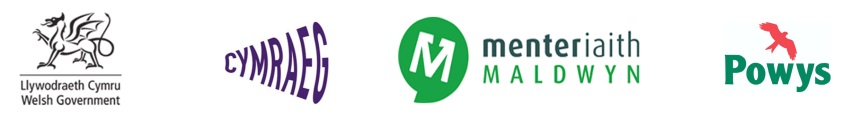 Teitl y SwyddPrif Swyddog Manylion Personol  Manylion Personol  Manylion Personol  Manylion Personol  CyfenwEnwau CyntafCyfeiriadCôd PostE-bostRhif Ffôn GartrefRhif Ffôn SymudolSwydd Ddiweddaraf  Swydd Ddiweddaraf  Swydd Ddiweddaraf  Swydd Ddiweddaraf  Enw a Chyfeiriad CyflogwrTeitl y SwyddO (mis/blwyddyn)i (mis/blwyddyn)Rhowch amlinelliad o’ch dyletswyddau a’ch cyfrifoldebauSwyddi BlaenorolRhowch fanylion eich swyddi blaenorol. Parhewch ar dudalen ychwanegol os oes angenSwyddi BlaenorolRhowch fanylion eich swyddi blaenorol. Parhewch ar dudalen ychwanegol os oes angenSwyddi BlaenorolRhowch fanylion eich swyddi blaenorol. Parhewch ar dudalen ychwanegol os oes angenEnw a Chyfeiriad y CyflogwrO: IMis/BlwyddynSwydd a Phrif DdyletswyddauCymwysterauCymwysterauCymwysterauCymwysterau (Academaidd / Proffesiynol)SefydliadDyddiad DerbynHyfforddiantHyfforddiantManylion unrhyw hyfforddiant perthnasolDyddiad DerbynSgiliau a Phrofiad Perthnasol a Gwybodaeth YchwanegolAr ôl darllen y swydd ddisgrifiad esboniwch pam y credwch eich bod yn addas ar gyfer y swydd hon. Rhowch sylw arbennig i unrhyw wybodaeth, brofiad neu sgiliau sy’n berthnasol ar gyfer y swydd  (Parhewch ar dudalen ychwanegol os oes angen)CyffredinolCyffredinolA oes hawl gennych i weithio ym Mhrydain?  Bydd angen i chi ddangos prawf yn ystod y broses cyfweld.A oes gennych unrhyw gollfarnau troseddol sydd heb ddarfod?  Os oes, rhowch fanylionPryd fyddwch chi ar gael i gychwyn gweithio i Menter Iaith Maldwyn?Lle glywsoch chi am y swydd?Nodwch yma os nad yw’r dyddiad y cynhelir y cyfweliadau yn gyfleus i chi a pha ddyddiau eraill y byddwch ar gael.Trwydded YrruTrwydded YrruOes gennych drwydded yrru gyfredol a llawn?Ydy’r drwydded yrru yn lân? Os nad yw, faint o bwyntiau?A oes gennych ddefnydd o gar?GeirdaRhowch fanylion 2 gyswllt ar gyfer geirda i gefnogi eich cais GeirdaRhowch fanylion 2 gyswllt ar gyfer geirda i gefnogi eich cais GeirdaRhowch fanylion 2 gyswllt ar gyfer geirda i gefnogi eich cais Enw Cyswllt 1E-bost / FfônSwydd / GalwedigaethEnw Cyswllt 2E-bost / FfônSwydd / GalwedigaethDatganiadRwy’n cadarnhau fod y wybodaeth ar y ffurflen hon yn gywirDatganiadRwy’n cadarnhau fod y wybodaeth ar y ffurflen hon yn gywirLlofnodDyddiad